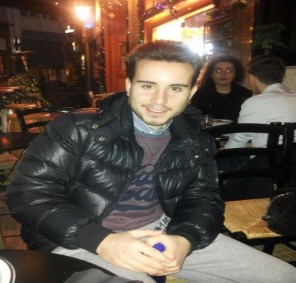 Raffaele FIORINITranslator/Interpreter/Revisor/Language teacher09/09/1993Address: Via Valle Verde 18/18, Rapallo (GE), ItalyMobile: +393465133047Email: rafawp93@gmail.comWork experience as languages private teacher and interpreter (ES>IT, IT>ES). In September I will be taking my master degree. Shown considerable ability to perform autonomously assigned task and excellent familiarity with foreign languages, huge passion of mine. I have organizational and communicational skills, which are fundamental to carry out in the best way any professional duty.WORK EXPERIENCEFrom 20/10/2015 – PresentLanguages private teacher    ✓Lessons preparation    ✓Exam support    ✓Customers relationship management and problem solvingAchievements    ✓Adapting my lessons to customer specific needs    ✓Empathy    ✓Perform autonomously assigned taskFrom 03/2017 – Present: UNIVERSITÀ DEGLI STUDI DI GENOVAInterpreter    ✓Traineeship consecutive interpreting ES>IT, IT>ES    ✓Customers relationship managementEDUCATION AND TRAININGPresent: Master Degree in Translation and Interpreting at Università degli Studi di GenovaI am specialized in technical, legal, economical and scientific translations    ✓IT>EN and EN>IT    ✓IT>ES and ES>ITPresent: Erasmus Programme +, at University of Warwick, Coventry (UK)2016: Bachelor Degree in Modern Languages and Cultures for Enterprise and Tourism at Università degli Studi di GenovaSKILLS AND COMPETENCESLanguage skillsITALIAN – Mother tongueENGLISH - Excellent written as well as oral knowledge of the languageSPANISH - Excellent written as well as oral knowledge of the languageDigital skillsOffice suiteInternet, e-mail and social networksOmegaT and SDL Trados basic knowledge FURTHER INFORMATIONPreferred job    ✓Translator/Interpreter/Revisor/Language Teacher   ✓Available to move abroadIn compliance with the Italian legislative Decree no. 196 dated 30/06/2003, I hereby authorize you to use and process my personal details contained in this document